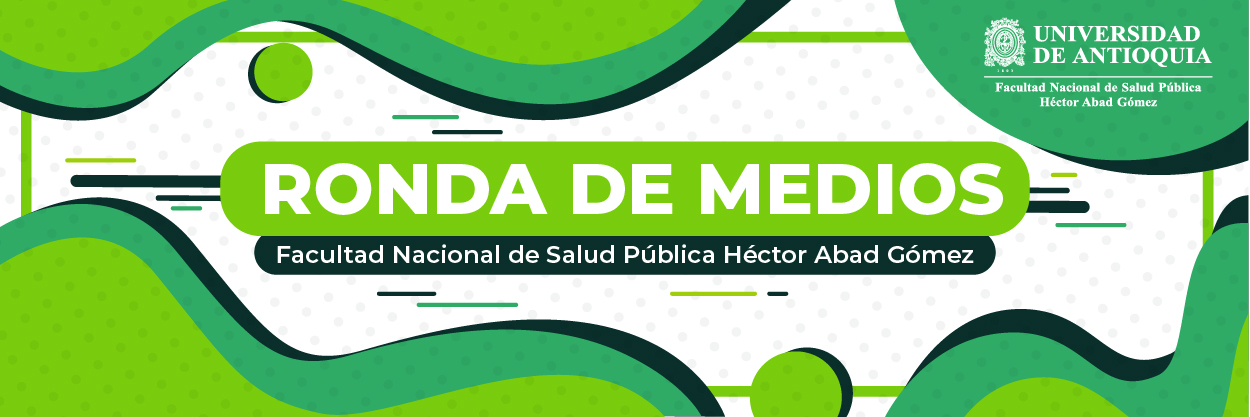 Martes, 17 de septiembre de 2019El colombianoRecobros por medicamentos le han costado al país 13 billones de pesos: ProcuraduríaLa falta de control en los precios de los medicamentos en Colombia, obligó a que la Procuraduría General de la Nación instaurara una acción popular para que el Gobierno, principal afectado, regule el precio de todos los medicamentos.Según el ente de control, el inadecuado seguimiento a este régimen le puede significar sobrecostos anuales al sistema de salud por más de $600 mil millones.El informe de la Procuraduría indica que de 74.696 medicamentos, el 73,49 % no está regulado y el 24 % está reglamentado para recobros por el precio de referencia internacional – PRI, que es más alto que el precio nacional.Para revertir la problemática, el control deberá ser en todos los canales de distribución, que incluyen los adquiridos con recursos públicos de la seguridad social en salud y los medicamentos vendidos de forma directa al público, a través de droguerías y farmacias.“La falta de regulación y la violación a las reglas existentes está generando que los usuarios paguen a droguerías y laboratorios hasta más de 100 veces por los medicamentos que necesitan, así como también lo está haciendo el Estado en el momento en que la Administradora de Recursos del Sistema General de Seguridad Social en Salud (Adres), usa recursos públicos para realizar estos pagos”, advirtió el Ministerio Público.https://www.elcolombiano.com/colombia/salud/procuraduria-que-recobros-por-medicamentos-le-ha-costado-al-estado-13-billones-de-pesos-JM11592579Médicos en año rural salvan vidas pero arriesgan la propiaEl calor, que alcanza en promedio 28 grados en el municipio de Hacarí (Norte de Santander), en la región de El Catatumbo, se mezcla con la zozobra y el temor por las balas e intimidaciones. Por fortuna, no bloquea su misión para salvar una vida o atender un herido sin importar el bando del que haga parte. Incluso, no duda en que arriesgaría la suya por salvar la de otros.El mensaje se escucha en una voz tranquila y pausada, la de Cristian David Naranjo Patiño, médico de la Universidad Nacional quien desde hace seis meses realiza su año rural en este municipio de alrededor de 13.000 habitantes, en el hospital Emiro Quintero Cañizares. EL COLOMBIANO habló con él durante un recorrido que realizó en esta región del país, acompañando a la Defensoría del Pueblo.En la zona, enclavada en el Catatumbo, converge un conflicto armado que se ha acentuado en los últimos años, en el que los protagonistas van desde la guerrilla del Eln, Los Pelusos, el Clan del Golfo, las disidencias del frente 33 de las Farc hasta, naturalmente, la Policía y el Ejército, que pretenden dar tranquilidad a los ciudadanos.https://www.elcolombiano.com/colombia/salud/medicos-en-ano-de-rural-arriesgan-sus-vidas-en-colombia-CD11565698Saludsindaño.orgPrimera estimación global de la huella climática del sector de la saludSi el sector de la salud fuese un país, sería el quinto emisor más grande del planeta. Eso señala el nuevo reporte Huella climática del sector de la salud. Cómo contribuye el sector de la salud a la crisis climática global: oportunidades para la acción, realizado por la organización no gubernamental internacional Salud sin Daño, en colaboración con Arup.
El informe muestra que la huella climática del sector de la salud equivale al 4,4 % de las emisiones globales netas (2 gigatoneladas de dióxido de carbono equivalente), en lo que constituye la primera estimación global de la huella climática del sector de la salud.
En otras palabras, equivale a las emisiones anuales de gases de efecto invernadero de 514 centrales eléctricas de carbón.Los hospitales, los sistemas de salud y su cadena de suministro de Estados Unidos, China y los países de la Unión Europea representan más de la mitad de la huella climática total del sector de la salud a nivel mundial. Si bien hay diferencias importantes en la escala, el sector de la salud de cada país contribuye directa e indirectamente a la emisión de gases de efecto invernadero.Este reporte, que fue presentado el 10 de septiembre en simultáneo en Londres y Medellín, es un llamado de alerta acerca de la necesidad de transformar el sector de la salud para alinearlo con las metas del Acuerdo de París, con el objetivo de limitar el calentamiento global a 1,5 ºC. Además de identificar fuentes clave de emisiones del sector de la salud, brinda una serie de recomendaciones para conducir al sector por el camino de las emisiones cero y, de esta forma, alinear los objetivos mundiales de salud con los objetivos mundiales en materia climática.https://saludsindanio.org/HuellaClimaticaSalud?mc_cid=0ef412dfb2&mc_eid=f2bf42c05fInscripción para Seminario web 19 de septiembre | Huella climática del sector de la saludhttps://saludsindano.webex.com/mw3300/mywebex/default.do?service=7&nomenu=true&main_url=%2Ftc3300%2Ftrainingcenter%2FLoading.do%3Fsiteurl%3Dsaludsindano-sp%26UID%3D-99999999%26RT%3DMjAjMTc%253D%26siteurl%3Dsaludsindano-sp%26apiname%3Dj.php%26mc_cid%3D0ef412dfb2%26MTID%3Dtff731ce6a61b5e9fa1ea01f78d76635a%26FM%3D1%26mc_eid%3Df2bf42c05f%26rnd%3D9207598428%26servicename%3DTC%26ED%3D879706522%26needFilter%3Dfalse&siteurl=saludsindano-spEl EspectadorCada minuto mueren cinco pacientes por errores médicosCuando termine de leer esta noticia al menos cinco personas habrán muerto en algún lugar del planeta no por la enfermedad que los aquejaba y los impulsó a buscar ayuda sino por un error de parte de los médicos o el personal sanitario. La Organización Mundial de la Salud calcula que cada año se producen 2,6 millones de muertes tan solo en los países de ingresos bajos y medianos. La mayoría de estas muertes pueden evitarse. "Nadie debería sufrir daños mientras recibe atención sanitaria", señaló el Director General de la OMS, Tedros Adhanom Ghebreyesus a propósito del Día Mundial de la Seguridad del Paciente que se celebra cada 17 de septiembre.  "Necesitamos una cultura de la seguridad que promueva el contacto cercano con los pacientes, les aliente a notificar los errores para poder aprender de ellos, y cree un ambiente en que los profesionales de la salud no se sientan culpabilizados y en que se les ofrezcan los medios y la capacitación para reducir los errores". De acuerdo con el informe del organismo mundial, cuatro de cada diez pacientes sufren daños en la atención primaria de salud y los servicios ambulatorios. Los errores más perjudiciales están relacionados con el diagnóstico y la prescripción y uso de medicamentos. https://www.elespectador.com/noticias/salud/cada-minuto-mueren-cinco-pacientes-por-errores-medicos-articulo-881344Virus del Zika también afecta y se replica en el cerebro adultoAdemás de causar graves daños neurológicos en el feto, el virus del zika también puede infectar el cerebro adulto, continuar reproduciéndose allí y afectar el sistema nervioso central, según halló un estudio de investigadores brasileños, publicado en Nature Communications.
Aunque en un principio se consideró que en adultos el virus del zika provocaba solo un estado febril, dolor muscular y erupciones en la piel, la infección se relacionó recientemente con el desarrollo, en algunos casos, de complicaciones neurológicas que incluyen mielitis aguda, encefalitis y meningoencefalitis.https://www.elespectador.com/noticias/salud/virus-del-zika-tambien-afecta-y-se-replica-en-el-cerebro-adulto-articulo-880620DineroMedimás toma medidas de reestructuraciónMedimás EPS anunció un ambicioso plan de reorganización empresarial y financiera, con el asesoramiento de Crowe Horwath, una de las firmas auditoras más grandes del mundo y que cuenta con amplia experiencia en la implementación de estrategias para la sostenibilidad de aseguradoras en Colombia.“Con esta asesoría fortaleceremos nuestros procesos operativos y financieros, lo que nos permitirá tener una mejor gestión del aseguramiento de nuestros afiliados y un funcionamiento eficiente que nos proyecte, inicialmente en los próximos 10 años, como una de las mejores EPS del país y de la región”, aseguró Gonzalo Delgadillo, vicepresidente financiero y administrativo de Medimás.La compañía explicó que luego de evaluar varias opciones, se firmó el convenio con dicha multinacional “por demostrar idoneidad y experiencia” relacionada con las actividades que determinarán el modelo corporativo y financiero más apropiado para una de las EPS más grande del país. “Serán estrategias de reestructuración que mejor convengan y que aporten, no solo a la sostenibilidad de Medimás, sino a la de todo el sector salud. La implementación de estas se traduce en una mejor optimización de nuestro trabajo y, por ende, en la prestación de un servicio de calidad para todos nuestros usuarios”, agregó Delgadillo. https://www.dinero.com/pais/articulo/que-paso-con-medimas-la-eps-que-reemplazo-a-saludcoop/276780
Kimberly Clark retira toallas húmedas del mercado por presencia de bacteriaLa compañía informó que las referencias de toallitas húmedas ‘Huggies Limpieza Cotidiana’ (empaque amarillo) y  ‘Huggies Limpieza Efectiva’ (empaque verde), serán retiradas del mercado porque identificaron la presencia de una bacteria llamada Enterobacter Gergoviae."Nos hemos percatado de que algunas de nuestras referencias están por debajo del nuestros estándares de calidad y presentan la bacteria Enterobacter gergovia", manifestó la empresa en el comunicado. Así mismo, Kimberly aclaró que esta bacteria se encuentra naturalmente en el medio ambiente y en el organismo humano y que por lo tanto no reviste algún peligro significativo para la vida de las personas sanas.Sin embargo, la Enterobacter Gergoviae puede afectar la salud de los adultos mayores, de aquellas que tienen problemas en el sistema inmunológico y de personas que tengan otras enfermedades subyacentes. En estos casos, la bacteria potencialmente podría causar infecciones y complicaciones, que si no se tratan a tiempo pueden representar un riesgo para la vida.Kimberly Clark aseguró que asume "con mucha seriedad nuestra responsabilidad de proporcionar a nuestros consumidores productos que puedan utilizar con confianza”, razón por la cual están retirando los lotes No. 21071901, 23071902, 24071902, y 03081902. Así mismo la empresa informó que las personas que adquirieron productos pertenecientes a dichos lotes pueden regresarlos o cambiarlos sin costo alguno comunicándose directamente.https://www.dinero.com/pais/articulo/kimberly-clark-retira-toallas-humedas-del-mercado-por-presencia-de-bacteria/276774Caracol RadioEl déficit de la salud en Colombia es de 11 billones de pesos al año y por eso la crisis se está 'acumulando'Según estudios tentativos del Ministerio de Salud, mientras en Colombia circulan recursos cercanos a los 44 billones de pesos, entre el régimen contributivo, el subsidiado, las aseguradoras y el recurso que pone el gobierno nacional y las autoridades locales a través de sus rentas, 55 billones de pesos cuesta anualmente sostener la salud en Colombia: los médicos, los especialistas, las EPS, las clínicas, los medicamentos, los pobres y los ricos, cada atención en salud.Con ese panorama, para los expertos se hace imposible pensar en una solución a la crisis que hoy ha hecho que el hospital más importante de Cali esté al borde del cierre de sus puertas, que en los hospitales y clínicas de Risaralda estén faltando 100 mil millones de pesos que adeudan las EPS y que entidades como Caprecom hayan quebrado.Y es que desde la constitución de 1991, cuando el país determinó ser un estado social de derecho, le tiene que garantizar a cada ciudadano, entre otras cosas, la vivienda, la educación y la salud, pero sin tener en cuenta que no hay plata suficiente de dónde sacar los insumos para entregar ese servicio.Antes de la reforma constitucional, "había que pagar cuando nos llevaban al médico. Los medicamentos y la consulta había que comprarlos", dijo Yadira Moncada, una usuaria del servicio de salud antes del 91.Hoy, según Jhon William Arredondo, quien aporta al sistema de salud hace nueve años, "de acuerdo a lo que devengo pago mensualmente mi salud, y tengo que pagar cuota moderadora de 2000 pesos cada vez que voy al médico, no más".El propio gobernador de Risaralda Carlos Alberto Botero, además médico experto en administración del sector explicó que el desbalance al que se llegó, "es por la corrupción, la ineficiencia administrativa y principalmente por el modelo de la salud en Colombia, que es de atención a la enfermedad y no de prevención. Si no se toma el 'toro por los cuernos' esto no va a funcionar. El problema aquí es macro desde el punto de vista económico, hay que tomar soluciones en torno a disminuir el costo del proceso de salud y a aumentar lo que se va a pagar", indicó.Un paciente en Colombia se gasta hasta un 1000% más de lo que podría.https://caracol.com.co/emisora/2015/09/25/pereira/1443186569_447824.htmlLa Fundación Universitaria de Ciencias de la Salud coordinará la biblioteca virtual en salud más importante de LatinoaméricaEste martes 13 de septiembre, se firmó el Acuerdo de cooperación técnica para la consolidación y posicionamiento de la Biblioteca Virtual en Salud (BVS) de Colombia entre la Organización Panamericana de la Salud (OPS) y la Fundación Universitaria de Ciencias de la Salud - FUCS, un proyecto de gestión de la información y el conocimiento en salud para América Latina y el Caribe.La FUCS fue elegida por la OPS para coordinar la BVS ya que demostró contar con la adecuada infraestructura, personal capacitado, experiencia académica e investigativa requerida en la convocatoria que lideró la Organización Mundial de la Salud (OMS). Además de contar con una amplia experiencia en el manejo de bibliotecas virtuales las cuales identifica como medios idóneos para el trabajo cooperativo y colaborativo en beneficio de la producción, la visualización y la promoción de la información en salud de la región.“La Biblioteca Virtual en Salud (BVS), es una red de gestión de información de salud, que es consultada por más de dos mil instituciones en 30 países, las cuales se encuentran inscritas y han contribuido con su crecimiento”, afirma la Dra. Gina Watson, representante de la OPS / OMS en Colombia.https://caracol.com.co/programa/2016/09/17/sanamente/1474070204_935024.htmlCanal RCNColombia recibió premio por su lucha contra el sarampión y la rubéolaLos esfuerzos de Colombia para evitar una epidemia de sarampión y rubéola, lo hicieron merecedor de un premio internacional en Estados Unidos por las acciones para enfrentar estas enfermedades en América Latina.La organización M&RI, conformada por la Cruz Roja de Estados Unidos, los Centros para el Control y la Prevención de Enfermedades de ese país, la Unicef, la Fundación de las Naciones Unidas y la Organización Mundial de la Salud (OMS), hicieron la entrega de este reconocimiento que se cumplió en Washington (Estados Unidos).El trabajo del Ministerio de Salud y el Gobierno colombiano enfocado en la atención a los migrantes venezolanos y evitar que se presenten epidemias en el país y en la región; fue destacado por las diferentes organizaciones de salud a nivel internacional.El titular de esta cartera ratificó que “el país ha aplicado 1,2 millones de vacunas adicionales para la atención de esta última población y ha hecho más de 10 mil estudios de conformación de pruebas dudosas de sarampión”.https://www.rcnradio.com/salud/colombia-recibio-premio-por-su-lucha-contra-el-sarampion-y-la-rubeolaEl Tiempo‘Yo no estoy gordo, solo tengo un par de kilos de más’“No creo que esté gordo, y menos que sea un enfermo; de ser así, todo el mundo lo estaría”. Miguel Ángel Rincón, de 1,80 metros de estatura y 92 kilos de peso, asume así el llamado de atención que le hizo su médico al recomendarle una rutina de ejercicio y una dieta para bajar de peso. Rincón tiene un índice de masa corporal de 27,17, o sea que está en franco sobrepeso.“Si la humanidad ha aumentado de estatura, ¿por qué no puede aumentar también de peso?”, pregunta antes de afirmar que cuando se reúne con sus compañeros de colegio, todos están algo rollizos.El pensamiento de Rincón, explica la nutricionista Nohora Bayona, de la Universidad Nacional, es producto de una convención social no verbalizada que ha convencido a muchos de que es aceptable sobrepasar los rangos de peso que dicta la medicina. Lo grave es que, según un estudio publicado por el ‘Journal of the American Medical Association’, cada vez menos adultos con sobrepeso son conscientes de que deben bajar de kilos.https://www.eltiempo.com/salud/personas-que-niegan-tener-obesidad-o-sobrepeso-412550El HeraldoCumbre mundial sobre vacunas, una estrategia contra desinformaciónDiscutir, ofrecer el máximo de información, pero también dejar hablar a sus emociones. En la lucha contra la desinformación sobre vacunas, la estrategia no debe estigmatizar a los que dudan, dicen los participantes en la primera "cumbre mundial" celebrada en Bruselas."Mi madre no cambiará probablemente nunca de opinión", lamentó Ethan Lindenberger, quien contó su experiencia, como ya hizo ante el Senado estadounidense. Nacido en un hogar en el que la vacunación fue "demonizada", decidió vacunarse a los 18 años de edad.Lindenberger explicó que se informó primero de "fuentes médicas". "Mi madre en cambio no confiaba realmente en estas fuentes y se apoyaba en historias personales, anécdotas, sitios y grupos en línea para encontrar informaciones que no eran realmente fiables", explica a la AFP.En un anfiteatro lleno, el comisario europeo de Sanidad, Vytenis Andriukaitis, anima al público. Médico de formación, ha hecho de la lucha contra la desinformación sobre las vacunas su bandera. "Perdón por ser tan emotivo", se excusa en su introducción.Las cifras preocupan a los responsables. En el mundo se registraron casi tres veces más casos de sarampión en el primer semestre de 2019 respecto al conjunto de 2018. En Europa, el 38% de los ciudadanos creen que las vacunas causan enfermedades contra las que se supone que deben proteger, según un sondeo de la Comisión.Cuando Fergal Brennan toma la palabra al final de la mañana, un pesado silencio se cierne sobre la cumbre. El hombre es el hermano de Laura Brennan, una joven irlandesa de 26 años fallecida en marzo de un cáncer de cuello uterino tras contagiarse el virus del papiloma.https://www.elheraldo.co/salud/cumbre-mundial-sobre-vacunas-una-estrategia-contra-desinformacion-664734TelemedellínLa línea amiga saludable busca prevenir los suicidios en MedellínTras la conmemoración del Día Mundial para la Prevención del Suicidio. Expertos en el tema recomiendan hablarlo en casa y escuchar a todas las personas que reflejen pensamientos o conductas que apunten a la muerte. En Medellín se brinda atención desde la línea amiga saludable.Según el Instituto de Medicina Legal, en Colombia, cada año se registran en promedio 2.100 suicidios, en lo corrido del año van 1.458 y la cifra tiende a aumentar.Para Medellín la cifra es de 170 casos en promedio. Expertos en la materia invitan a escuchar a quien manifieste conductas e ideas que se encaminen a la muerte.La Línea amiga aumentó su horario de atención de lunes a viernes y el día sábado para escuchar y ayudar a quienes piensen en el suicidio como la salida a los problemas.https://telemedellin.tv/la-linea-amiga-saludable-prevenir-suicidios/351768/ESE BelloSalud anunció el cierre de los servicios de urgencias en RosalpiLa Empresa Social del Estado BelloSalud cerró un nuevo servicio de urgencias en una de sus sedes ubicada en el norte del Valle de Aburrá. La decisión afecta a miles de personas que ahora tendrán que desplazarse hasta el Hospital Marco Fidel Suárez.El cierre de la Ese Bellosalud, sede Rosalpi en Bello, se debe a intervenciones físicas que se adelantan en el inmueble. Según el gerente de la empresa esto será temporal.La decisión de la ESE Bellosalud ha generado malestar en miles de usuarios que residen cerca del centro de salud que anualmente atiende cerca de 22 mil personas.La gerencia de BelloSalud descartó que el cierre del servicio de urgencias se haya provocado por problemas financieros y pidió a sus usuarios remitirse al hospital Marco Fidel Suárez.La suspensión de urgencias en la sede Rosalpi se suma al no funcionamiento de ese servicio en las sedes de París y Zamora, las cuales fueron clausuradas meses atrás.https://telemedellin.tv/ese-bellosalud-rosalpi/352689/